|   ASSAIG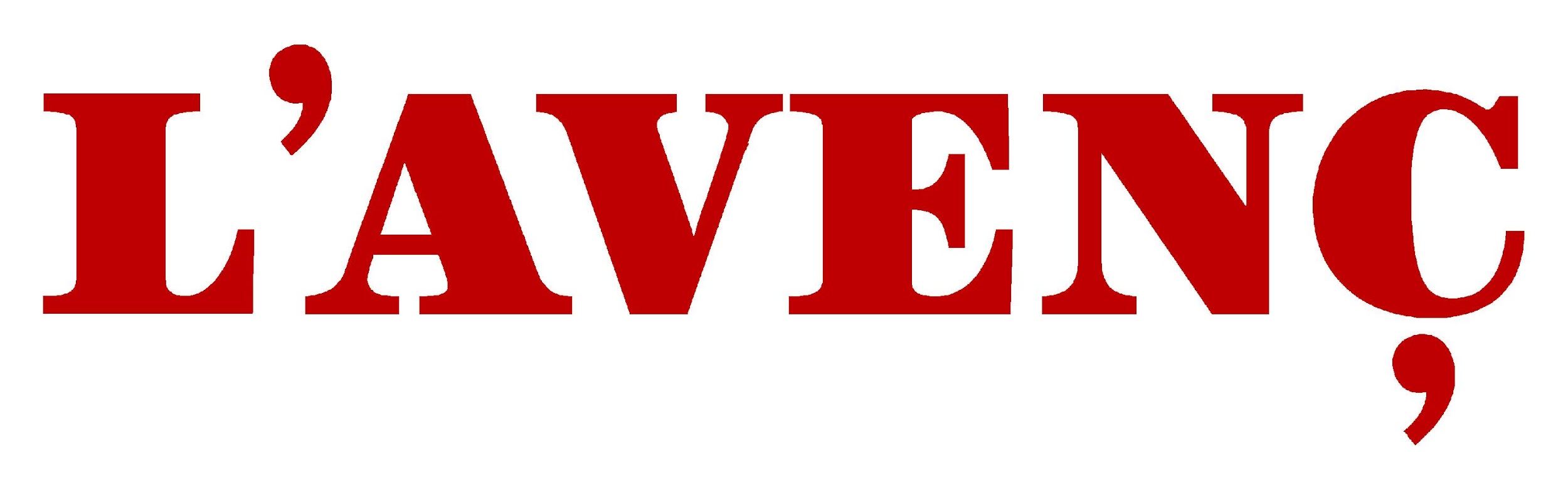 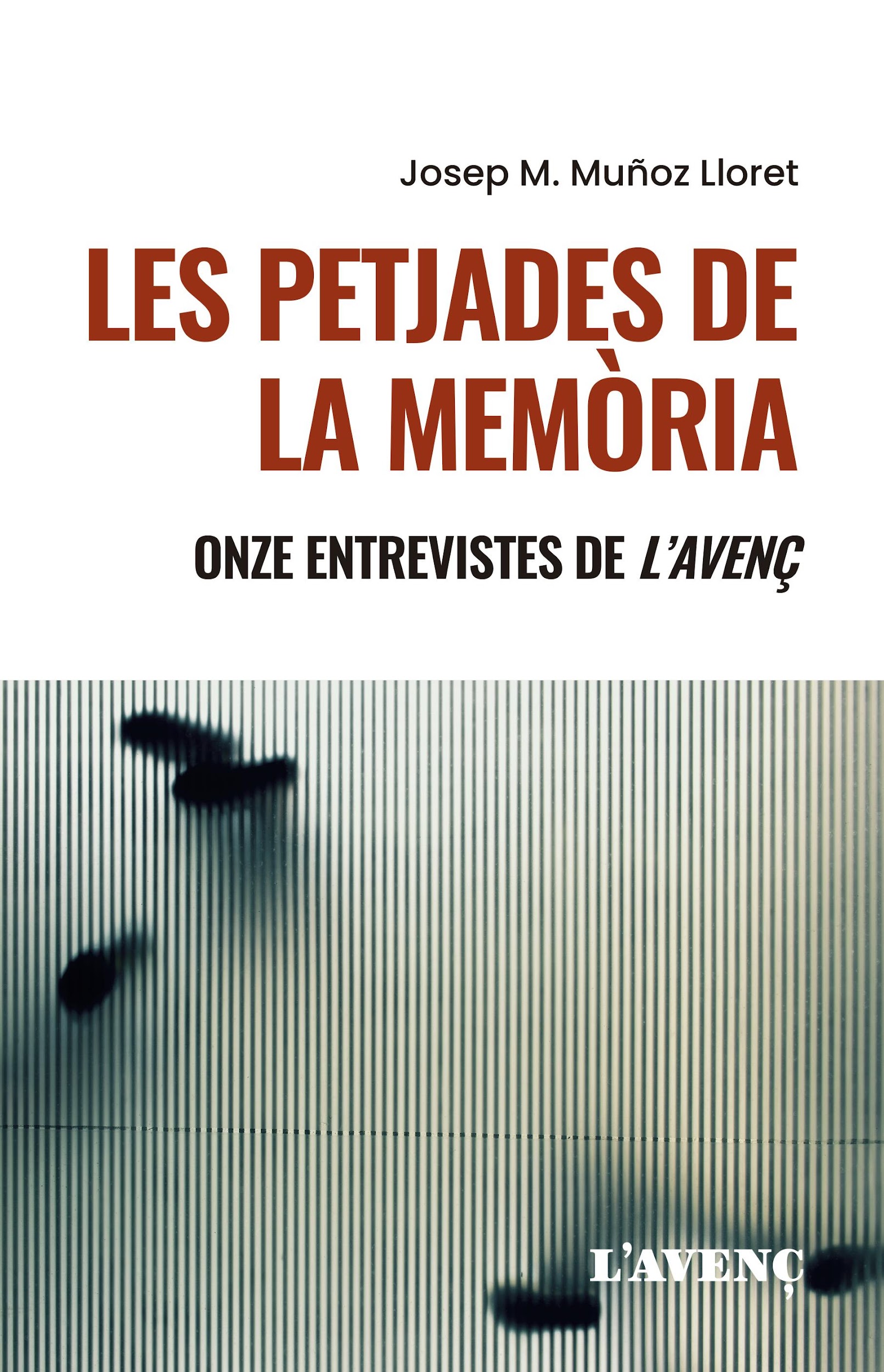 Josep M. Muñoz LloretLes petjades de la memòriaOnze entrevistes de L’AvençPròleg d’Ignasi AragayEL LLIBREPel seu interès, extensió i profunditat, les entrevistes de Josep M. Muñoz a L’Avenç han obtingut una notorietat recurrent. Amb una mirada, endins i enfora, feta des de Catalunya, la història i la política, però també la literatura i les arts, hi tenen una presència predominant. La diversitat d’homes i dones entrevistats conforma un conjunt d’experiències viscudes que aporten coneixement i reflexió. Totes elles impliquen un recorregut biogràfic per la trajectòria personal i professional dels entrevistats —en ocasions, han adquirit fins i tot un caire gairebé testamentari—, de manera que l’editor Jorge Herralde ha arribat a preguntar-se “si no les podríem considerar els homenots de Josep Pla del segle XXI”. Aquest llibre n’ofereix una selecció d’onze, triades entre les més sobresortints de les publicades a la revista en els últims anys —uns anys excepcionals en tants sentits, marcats per la crisi, el Procés i la pandèmia. Els onze entrevistats són Núria Sales, Vivian Gornick, Miquel Barceló, Antonio Franco, Carmen Claudín, Bernardo Atxaga, Joan B. Culla, Anne-Marie Thiesse, Andreu Domingo, Ignacio Sánchez-Cuenca i Valentín Roma.L’AUTORJOSEP M. MUÑOZ LLORET (Barcelona, 1959) és historiador, traductor i editor. És doctor en Història Contemporània per la Universitat de Barcelona, amb una tesi sobre Jaume Vicens Vives. Ha estat durant prop de vint-i-quatre anys (1999-2023) el director de la revista L'Avenç, una etapa en què ha contribuït a fer-ne una publicació cultural de referència, i de l'editorial del mateix nom, on ha publicat diverses traduccions, d’autors com Balzac, Conrad o Dickens. Col·labora al diari Ara.